关于召开城乡水务一体化数字化建设发展
学术交流会的通知各有关单位和专家：“城乡水务一体化数字化建设”是智慧水利和数字孪生建设在基层供水改革和民生服务领域的重要应用。为了更好地总结推广城乡水务一体化数字化技术及实践的先进经验，推进现代水网建设，实现水资源优化配置和高效节约集约利用，经研究，中国水利学会和宁夏水利学会定于2024年5月7—8日在银川联合举办“城乡水务一体化数字化建设发展”学术交流会。现就有关事项通知如下：一、会议主题城乡水务一体化数字化技术，助力数字孪生建设二、时间地点时间：2024年5月7—8日，6日报到。地点：宁夏银川悦海宾馆（宁夏银川市银川金凤区贺兰山路甲1号）。三、组织机构主办单位：中国水利学会、宁夏水利学会承办单位：宁夏水务投资集团有限公司协办单位：上海威派格智慧水务公司、北京江河博华会展公司、黄河水利出版社有限责任公司日程安排5月6日全天：会议报到5月7日上午：论坛开幕式及特邀报告5月7日下午：城乡水务一体化数字化技术分会场城乡水务一体化数字化建设模式及实践分会场5月8日上午：调研半天详细议程关注会议网站https://gsyth2024.scimeeting.cn五、会议报名1．会议形式：采取线下方式进行，会议报名不收取注册费。2．参会报名：参会代表可登录报名网站（会议网站：https://gsyth2024.scimeeting.cn）或用手机扫以下二维码进行报名。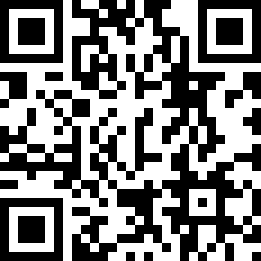 3．酒店及住宿：参会代表的住宿统一安排，费用自理。会议酒店名称：宁夏银川悦海宾馆联系电话：0951-5696888地址：宁夏银川市银川金凤区贺兰山路甲1号六、联系方式宁夏水务投资集团公司联系人：曹先堂电  话：15309574121邮  箱：416248748@qq.com中国水利学会 联系人：杨姗姗电  话：010-63204851, 13521571872邮  箱：1063145120@qq.com宁夏水利学会联系人：杨莉电  话：0951-5552005,13995182577中国水利学会    宁夏回族自治区水利学会       2024年3月18日中 国 水 利 学 会文件宁夏回族自治区水利学会文件水学〔2024〕32号水学〔2024〕32号